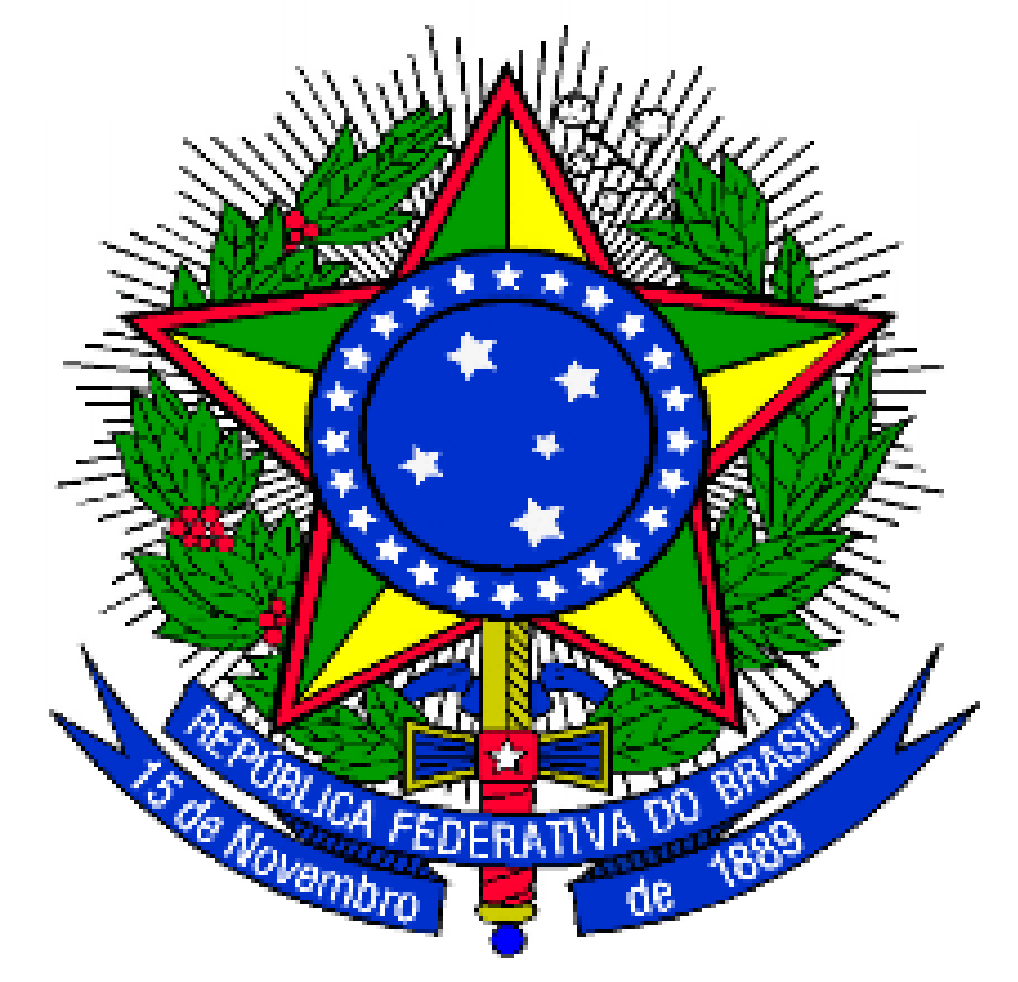 MINISTÉRIO DA EDUCAÇÃOSECRETARIA DE EDUCAÇÃO PROFISSIONAL E TECNOLÓGICAINSTITUTO FEDERAL DE EDUCAÇÃO, CIÊNCIA E TECNOLOGIA DE MINAS GERAISGABINETE DA DIREÇÃO - CAMPUS OURO PRETORua Pandiá Calógeras, 898 – Bairro Bauxita- Ouro Preto – Minas Gerais- CEP: 35.400-000(31)3559-2112- gabinete.ouropreto@ifmg.edu.brANEXO XCRITÉRIOS DE AVALIAÇÃO DAS PROPOSTASQUESITOSPONTOS(o a 10)PESO1. Indissociabilidade entre Ensino, Pesquisa e Extensão, Vinculação com PPC202. Impacto Externo (Divulgação do IFMG, contribuição social,  relação com os arranjos produtivos, caráter inovador e tecnológico, parceiras interinstitucionais)163. Impacto Interno (contribuição na formação acadêmica discente)134. Fundamentação metodológica95. Fundamentação teórica76. Caracterização e Justificativa67. Objetivos68. Público-alvo e número estimado de beneficiados89. Viabilidade técnica e econômica710. Acompanhamento e Avaliação (Cronograma	de execução e indicadores)8Total100